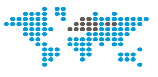 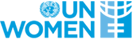 UN Women Strategic Note 2021-2025UN WOMEN Côte d'Ivoire COUNTRY OFFICESN REPORT 2022The report includes:Development results framework (DRF)










Report Date: 2/10/2022Impact1
Women fully and equally participate in leadership and decision making and women and girls benefit from ender responsive governanceImpact1
Women fully and equally participate in leadership and decision making and women and girls benefit from ender responsive governanceRelated UN-Women SP Impact Area: 
Related UNDAF/ CCPD priority: Governance systems are more inclusive, accountable, effective and have quality data and people live in an environment where the rule of law, labour rights, gender equality, peace and security are respected and effective (UNSDCF OUTCOME 8/ UNSDCF Strategic Priority 5: Promotion of even more effective, transparent and participatory governance), SDG5 (target 5.5), SDG 10 (target 10.4), SDG 16 (target 16,3); Aligned with PND 2021-2025: Pillar 5: Deepening governance in all aspects and modernization of the State)


Related national development priorities:Related UN-Women SP Impact Area: 
Related UNDAF/ CCPD priority: Governance systems are more inclusive, accountable, effective and have quality data and people live in an environment where the rule of law, labour rights, gender equality, peace and security are respected and effective (UNSDCF OUTCOME 8/ UNSDCF Strategic Priority 5: Promotion of even more effective, transparent and participatory governance), SDG5 (target 5.5), SDG 10 (target 10.4), SDG 16 (target 16,3); Aligned with PND 2021-2025: Pillar 5: Deepening governance in all aspects and modernization of the State)


Related national development priorities:Related UN-Women SP Impact Area: 
Related UNDAF/ CCPD priority: Governance systems are more inclusive, accountable, effective and have quality data and people live in an environment where the rule of law, labour rights, gender equality, peace and security are respected and effective (UNSDCF OUTCOME 8/ UNSDCF Strategic Priority 5: Promotion of even more effective, transparent and participatory governance), SDG5 (target 5.5), SDG 10 (target 10.4), SDG 16 (target 16,3); Aligned with PND 2021-2025: Pillar 5: Deepening governance in all aspects and modernization of the State)


Related national development priorities:Related UN-Women SP Impact Area: 
Related UNDAF/ CCPD priority: Governance systems are more inclusive, accountable, effective and have quality data and people live in an environment where the rule of law, labour rights, gender equality, peace and security are respected and effective (UNSDCF OUTCOME 8/ UNSDCF Strategic Priority 5: Promotion of even more effective, transparent and participatory governance), SDG5 (target 5.5), SDG 10 (target 10.4), SDG 16 (target 16,3); Aligned with PND 2021-2025: Pillar 5: Deepening governance in all aspects and modernization of the State)


Related national development priorities:Related UN-Women SP Impact Area: 
Related UNDAF/ CCPD priority: Governance systems are more inclusive, accountable, effective and have quality data and people live in an environment where the rule of law, labour rights, gender equality, peace and security are respected and effective (UNSDCF OUTCOME 8/ UNSDCF Strategic Priority 5: Promotion of even more effective, transparent and participatory governance), SDG5 (target 5.5), SDG 10 (target 10.4), SDG 16 (target 16,3); Aligned with PND 2021-2025: Pillar 5: Deepening governance in all aspects and modernization of the State)


Related national development priorities:Related UN-Women SP Impact Area: 
Related UNDAF/ CCPD priority: Governance systems are more inclusive, accountable, effective and have quality data and people live in an environment where the rule of law, labour rights, gender equality, peace and security are respected and effective (UNSDCF OUTCOME 8/ UNSDCF Strategic Priority 5: Promotion of even more effective, transparent and participatory governance), SDG5 (target 5.5), SDG 10 (target 10.4), SDG 16 (target 16,3); Aligned with PND 2021-2025: Pillar 5: Deepening governance in all aspects and modernization of the State)


Related national development priorities:Related UN-Women SP Impact Area: 
Related UNDAF/ CCPD priority: Governance systems are more inclusive, accountable, effective and have quality data and people live in an environment where the rule of law, labour rights, gender equality, peace and security are respected and effective (UNSDCF OUTCOME 8/ UNSDCF Strategic Priority 5: Promotion of even more effective, transparent and participatory governance), SDG5 (target 5.5), SDG 10 (target 10.4), SDG 16 (target 16,3); Aligned with PND 2021-2025: Pillar 5: Deepening governance in all aspects and modernization of the State)


Related national development priorities:Year
2021Year
2022Year
2023Year
2024Year
2025TotalOutcome 1.1
By 2025, Governance systems are more inclusive, accountable, effective and have quality data and people live in an environment where the rule of law, labour rights, gender equality, peace and security are respected and effective

Related SP Outcome/Output:


Indicator 1.1C:  Gender Inequality Index (UNSDCF indicator RE 8.4)

Targets: 
Value: 0,3
Target Year: 2030
Value: 0,6
Target Year: 2022
Value: 0,5
Target Year: 2023

Baseline: 
Value: 0,657 Year: 2018
Source: Human Development Report

Output 1.1.1
National institutions, civil society actors, and social partners have strengthened capacities in the areas of promotion and respect of Rights (labour, security, justice, civil rights), gender equality, citizen participation, and social dialogueIndicator 1.1.1D:  Number of civil society actors and social partners trained in collective social conflict management with  UNWomen support

Targets: 
Value: 10
Target Year: 2025
Value: 6
Target Year: 2022
Value: 8
Target Year: 2023

Baseline: 
Value: 03 Year: 2021
Source: Report of the Ministry of Social Protection and Employment, Reports of the Social Partners.

Indicator 1.1.1E:  Number of women's organizations that have benefited from capacity building  for the advancement of women in national parliaments, regional and local bodies with UN Women support (SDG 16.7)

Targets: 
Value: 10
Target Year: 2025
Value: 5
Target Year: 2022
Value: 7
Target Year: 2023

Baseline: 
Value: 3 Year: 2021
Source: Report of the Ministry of Social Protection and Employment, Reports of the Social Partners

Indicator 1.1.1F:  Number of structures and organizations intervening in the judicial chain or in the field of human rights in the target areas that have the human and material capacity to ensure respect for the rule of law with UN Women support

Targets: 
Value: 8
Target Year: 2025
Value: 3
Target Year: 2022
Value: 4
Target Year: 2023

Baseline: 
Value: 2 Year: 2021
Notes: Report of Ministry of Justice, Report Conseil National des DH
Source: Report of Ministry of Justice, Report Conseil National des DH, CSOs reports

45,000.00
(core)

164,709.00
(non-core)

45,000.00
(core)

210,000.00
(non-core)

45,000.00
(core)

210,000.00
(non-core)

45,000.00
(core)

210,000.00
(non-core)

45,000.00
(core)

210,000.00
(non-core)

225,000.00
(core)

1,004,709.00
(non-core)Outcome 1.1
By 2025, Governance systems are more inclusive, accountable, effective and have quality data and people live in an environment where the rule of law, labour rights, gender equality, peace and security are respected and effective

Related SP Outcome/Output:


Indicator 1.1C:  Gender Inequality Index (UNSDCF indicator RE 8.4)

Targets: 
Value: 0,3
Target Year: 2030
Value: 0,6
Target Year: 2022
Value: 0,5
Target Year: 2023

Baseline: 
Value: 0,657 Year: 2018
Source: Human Development Report

Output 1.1.2
National institutions have strengthened capacity to collect, analyze, disseminate and use quality disaggregated data to support decision-making and accountabilityIndicator 1.1.2A:  Number of government institutions, community-based organizations, civil society organizations that have benefited from capacity building for the collection, analysis and use of disaggregated data taking into account the SDGs with the UN Women support (SDG 17.18)

Targets: 
Value: 10
Target Year: 2025
Value: 6
Target Year: 2022
Value: 8
Target Year: 2023

Baseline: 
Value: 2 Year: 2021
Source: Activities report

Indicator 1.1.2B:  Number of statistical directories and dashboards produced with UN Women support (SDG 17.18.3)

Targets: 
Value: 3
Target Year: 2025
Value: 02
Target Year: 2022
Value: 3
Target Year: 2023

Baseline: 
Value: 01 Year: 2021
Source: Activities report

Indicator 1.1.2C:  Availability of a national statistical legislation that complies with the Fundamental Principles of Official Statisticsofficielle with UN WOmen Support (ODD 17.18.2)

Targets: 
Value: yes
Target Year: 2025
Value: In progress
Target Year: 2022
Value: Yes
Target Year: 2023

Baseline: 
Value: Non Year: 2021
Source: Report National Institue of Statistic (INS)

0.00
(core)

50,000.00
(non-core)

0.00
(core)

80,000.00
(non-core)

0.00
(core)

90,000.00
(non-core)

0.00
(core)

90,000.00
(non-core)

0.00
(core)

90,000.00
(non-core)

0.00
(core)

400,000.00
(non-core)Outcome 1.1
By 2025, Governance systems are more inclusive, accountable, effective and have quality data and people live in an environment where the rule of law, labour rights, gender equality, peace and security are respected and effective

Related SP Outcome/Output:


Indicator 1.1C:  Gender Inequality Index (UNSDCF indicator RE 8.4)

Targets: 
Value: 0,3
Target Year: 2030
Value: 0,6
Target Year: 2022
Value: 0,5
Target Year: 2023

Baseline: 
Value: 0,657 Year: 2018
Source: Human Development Report

Output 1.1.3
National actors are equipped with tools for planning, budgeting, monitoring, and evaluating equity-based, gender-sensitive and results-oriented policies and programs to achieve the SDGs.Indicator 1.1.3A:  Number of ministerial departments/state and non-state sectors strengthened in monitoring-evaluation and strategic planning with UNW support

Targets: 
Value: 5
Target Year: 2025
Value: 02
Notes: The 04 departments (Bouaké, Sakassou, Botro, Béoumi) of implementation of the UNTFHS project
Target Year: 2022
Value: 04
Notes: The 04 departments (Bouaké, Sakassou, Botro, Béoumi) of implementation of the UNTFHS project
Target Year: 2023

Baseline: 
Value: 0 Year: 2021
Source: Rapports sectoriels

Indicator 1.1.3B:  Number of ministries with strategic planning documents strategic planning/sector policy documents with UNS support

Targets: 
Value: 11
Target Year: 2022
Value: 13
Target Year: 2025
Value: 12
Target Year: 2023

Baseline: 
Value: 10 Year: 2020
Source: Rapport d’activité

Indicator 1.1.3C:  Number of local authorities that have a strategic plan document for local development with the support of the UNW

Targets: 
Value: 2
Notes: The 04 departments (Bouaké, Beoumi, Sakassou, Botro) of implementation of the UNTFHS
Target Year: 2022
Value: 3
Target Year: 2025
Value: 4
Notes: The 04 departments (Bouaké, Beoumi, Sakassou, Botro) of implementation of the UNTFHS
Target Year: 2023

Baseline: 
Value: 0 Year: 2020
Source: Rapport d’activité

Indicator 1.1.3D:  Number of timely and quality reports of international progress reports related to the SDGs produced in a timely manner by the country/voluntary reports with UNW support

Targets: 
Value: 2
Target Year: 2022
Value: 3
Target Year: 2025
Value: 03
Target Year: 2023

Baseline: 
Value: 1 Year: 2019
Source: Rapport d’activité

0.00
(core)

0.00
(non-core)

0.00
(core)

0.00
(non-core)

0.00
(core)

0.00
(non-core)

0.00
(core)

0.00
(non-core)

0.00
(core)

0.00
(non-core)

0.00
(core)

0.00
(non-core)Outcome 1.1
By 2025, Governance systems are more inclusive, accountable, effective and have quality data and people live in an environment where the rule of law, labour rights, gender equality, peace and security are respected and effective

Related SP Outcome/Output:


Indicator 1.1C:  Gender Inequality Index (UNSDCF indicator RE 8.4)

Targets: 
Value: 0,3
Target Year: 2030
Value: 0,6
Target Year: 2022
Value: 0,5
Target Year: 2023

Baseline: 
Value: 0,657 Year: 2018
Source: Human Development Report

Output 1.1.4
National and community institutions have the capacity to strengthen democracy, security, and social cohesion at the local, regional, and national levelsIndicator 1.1.4A:  Number of national and community institutions whose capacities have been strengthened in the area of intercommunity dialogue with the support of the UNS

Targets: 
Value: 8
Target Year: 2022
Value: 10
Target Year: 2025
Value: 9
Target Year: 2023

Baseline: 
Value: 5 Year: 2020
Source: Rapport d’activité

Indicator 1.1.4B:  Number of security forces agents who have benefited from capacity building with UNS support

Targets: 
Value: 7300
Target Year: 2022
Value: 8000
Target Year: 2025
Value: 7400
Target Year: 2023

Baseline: 
Value: 7260 Year: 2021
Source: Rapport d’activité

Indicator 1.1.4C:  Harmonization of legislation on migration and cross-border trade, the quality of border control services supported by the SNU

Targets: 
Value: Oui
Target Year: 2025
Value: In cours
Target Year: 2022
Value: Yes
Target Year: 2023

Baseline: 
Value: Non Year: 2021
Source: Rapport d’activité

0.00
(core)

0.00
(non-core)

0.00
(core)

0.00
(non-core)

0.00
(core)

0.00
(non-core)

0.00
(core)

0.00
(non-core)

0.00
(core)

0.00
(non-core)

0.00
(core)

0.00
(non-core)Outcome 1.2
By 2025, the UN system in Cote d`Ivoire coherently and systematically contributes to progress on gender equality and the empowerment of women and girls

Related SP Outcome/Output:


Output 1.2.1
CO effectively leads, coordinates and promote accountability for the implementation of gender equality commitment across the UN systemIndicator 1.2.1A:  Number of strategic and coordination meetings/retreats organized on GEWE with selected key-players from UNCT

Targets: 
Value: At leas 4
Target Year: 2022
Value: At leas 4
Target Year: 2023

Baseline: 
Value: 4 Year: 2021
Source: Activities report

0.00
(core)

0.00
(non-core)

1.00
(core)

0.00
(non-core)

1.00
(core)

0.00
(non-core)

0.00
(core)

0.00
(non-core)

0.00
(core)

0.00
(non-core)

2.00
(core)

0.00
(non-core)Outcome 1.2
By 2025, the UN system in Cote d`Ivoire coherently and systematically contributes to progress on gender equality and the empowerment of women and girls

Related SP Outcome/Output:


Output 1.2.2
UNWomen provides technical support and coordinates the implementation of the Gender Scorecard recommendations by the UNCT in Cote d´IvoireIndicator 1.2.2A:  Number of reports produced

Targets: 
Value: 1
Target Year: 2022
Value: 1
Target Year: 2023

Baseline: 
Value: 1 Year: 2021
Source: Annual review report

0.00
(core)

0.00
(non-core)

1.00
(core)

0.00
(non-core)

1.00
(core)

0.00
(non-core)

0.00
(core)

0.00
(non-core)

0.00
(core)

0.00
(non-core)

2.00
(core)

0.00
(non-core)Outcome 1.2
By 2025, the UN system in Cote d`Ivoire coherently and systematically contributes to progress on gender equality and the empowerment of women and girls

Related SP Outcome/Output:


Output 1.2.3
Targeted Ministries Agencies and Commissions have strengthened capacity to implement, monitor, report on CEDAW concluding Commission on the Status of Women agreed conclusions, 1325 Resolution and Beijing Platform for actionIndicator 1.2.3A:  Number of country reports prepared by Ministry of Gender, Family and Children (MFFE) with support from UN Women CIV

Targets: 
Value: 5
Target Year: 2022
Value: 6
Target Year: 2023

Baseline: 
Value: 3 Year: 2021
Source: Cedaw report, VLR, Beijing Report

Indicator 1.2.3B:  Number of Ministries Agencies and Commissions that have strengthened technical capacities to monitor the implementation of CEDAW concluding observations, Commission on the Status of Women agreed conclusions

Targets: 
Value: 2
Target Year: 2022
Value: at least 2
Target Year: 2023

Baseline: 
Value: 1 Year: 2021
Source: Activities report

0.00
(core)

0.00
(non-core)

1.00
(core)

0.00
(non-core)

1.00
(core)

0.00
(non-core)

0.00
(core)

0.00
(non-core)

0.00
(core)

0.00
(non-core)

2.00
(core)

0.00
(non-core)Outcome 1.2
By 2025, the UN system in Cote d`Ivoire coherently and systematically contributes to progress on gender equality and the empowerment of women and girls

Related SP Outcome/Output:


Output 1.2.4
CSOs have strengthened capacity to advocate and monitor the implementation of CEDAW concluding observations, Commission on the Status of Women agreed conclusions, 1325 Resolution and Beijing Platform for action in Cote d Ivoire with UNW supportIndicator 1.2.4A:  number of CSOs with strengthened capacity to monitor the implementation of CEDAW, CSW agreed conclusions, and Beijing Platform for Action concluding observations

Targets: 
Value: 2
Target Year: 2022
Value: at least 3
Target Year: 2023

Baseline: 
Value: 1 Year: 2021
Source: Activities report

0.00
(core)

0.00
(non-core)

1.00
(core)

0.00
(non-core)

1.00
(core)

0.00
(non-core)

0.00
(core)

0.00
(non-core)

0.00
(core)

0.00
(non-core)

2.00
(core)

0.00
(non-core)Total Resources for outcome 1.1 (core and non-core)Total Resources for outcome 1.1 (core and non-core)Total Resources for outcome 1.1 (core and non-core)45,000.00
(core)

214,709.00
(non-core)45,000.00
(core)

290,000.00
(non-core)45,000.00
(core)

300,000.00
(non-core)45,000.00
(core)

300,000.00
(non-core)45,000.00
(core)

300,000.00
(non-core)225,000.00
(core)

1,404,709.00
(non-core)Total Resources for outcome 1.2 (core and non-core)Total Resources for outcome 1.2 (core and non-core)Total Resources for outcome 1.2 (core and non-core)0.00
(core)

0.00
(non-core)4.00
(core)

0.00
(non-core)4.00
(core)

0.00
(non-core)0.00
(core)

0.00
(non-core)0.00
(core)

0.00
(non-core)8.00
(core)

0.00
(non-core)Total Resources for impact area 1Total Resources for impact area 1Total Resources for impact area 145,000.00
(core)

214,709.00
(non-core)45,004.00
(core)

290,000.00
(non-core)45,004.00
(core)

300,000.00
(non-core)45,000.00
(core)

300,000.00
(non-core)45,000.00
(core)

300,000.00
(non-core)225,008.00
(core)

1,404,709.00
(non-core)Impact2
Women have income security, decent work, and economic autonomyImpact2
Women have income security, decent work, and economic autonomyRelated UN-Women SP Impact Area: 
Related UNDAF/ CCPD priority:  By 2025, women and girls have greater access to socio-economic and technological opportunities for their empowerment, and to services for the prevention and management of all forms of violence, particularly harmful practices. (UNSDCF OUTCOME 6/ UNSDCF strategic Priority 2: Improvement of human capital), SDG 1 (target 1.4), SDG.5 (targets 5 a.1.; 5.2.1; 5.2.2.; 5.3.1 ; 5.3.2;) Aligned with PND 2021-2025: Pillar 4: Strengthening inclusion, national solidarity and social action)

Related national development priorities:Related UN-Women SP Impact Area: 
Related UNDAF/ CCPD priority:  By 2025, women and girls have greater access to socio-economic and technological opportunities for their empowerment, and to services for the prevention and management of all forms of violence, particularly harmful practices. (UNSDCF OUTCOME 6/ UNSDCF strategic Priority 2: Improvement of human capital), SDG 1 (target 1.4), SDG.5 (targets 5 a.1.; 5.2.1; 5.2.2.; 5.3.1 ; 5.3.2;) Aligned with PND 2021-2025: Pillar 4: Strengthening inclusion, national solidarity and social action)

Related national development priorities:Related UN-Women SP Impact Area: 
Related UNDAF/ CCPD priority:  By 2025, women and girls have greater access to socio-economic and technological opportunities for their empowerment, and to services for the prevention and management of all forms of violence, particularly harmful practices. (UNSDCF OUTCOME 6/ UNSDCF strategic Priority 2: Improvement of human capital), SDG 1 (target 1.4), SDG.5 (targets 5 a.1.; 5.2.1; 5.2.2.; 5.3.1 ; 5.3.2;) Aligned with PND 2021-2025: Pillar 4: Strengthening inclusion, national solidarity and social action)

Related national development priorities:Related UN-Women SP Impact Area: 
Related UNDAF/ CCPD priority:  By 2025, women and girls have greater access to socio-economic and technological opportunities for their empowerment, and to services for the prevention and management of all forms of violence, particularly harmful practices. (UNSDCF OUTCOME 6/ UNSDCF strategic Priority 2: Improvement of human capital), SDG 1 (target 1.4), SDG.5 (targets 5 a.1.; 5.2.1; 5.2.2.; 5.3.1 ; 5.3.2;) Aligned with PND 2021-2025: Pillar 4: Strengthening inclusion, national solidarity and social action)

Related national development priorities:Related UN-Women SP Impact Area: 
Related UNDAF/ CCPD priority:  By 2025, women and girls have greater access to socio-economic and technological opportunities for their empowerment, and to services for the prevention and management of all forms of violence, particularly harmful practices. (UNSDCF OUTCOME 6/ UNSDCF strategic Priority 2: Improvement of human capital), SDG 1 (target 1.4), SDG.5 (targets 5 a.1.; 5.2.1; 5.2.2.; 5.3.1 ; 5.3.2;) Aligned with PND 2021-2025: Pillar 4: Strengthening inclusion, national solidarity and social action)

Related national development priorities:Related UN-Women SP Impact Area: 
Related UNDAF/ CCPD priority:  By 2025, women and girls have greater access to socio-economic and technological opportunities for their empowerment, and to services for the prevention and management of all forms of violence, particularly harmful practices. (UNSDCF OUTCOME 6/ UNSDCF strategic Priority 2: Improvement of human capital), SDG 1 (target 1.4), SDG.5 (targets 5 a.1.; 5.2.1; 5.2.2.; 5.3.1 ; 5.3.2;) Aligned with PND 2021-2025: Pillar 4: Strengthening inclusion, national solidarity and social action)

Related national development priorities:Related UN-Women SP Impact Area: 
Related UNDAF/ CCPD priority:  By 2025, women and girls have greater access to socio-economic and technological opportunities for their empowerment, and to services for the prevention and management of all forms of violence, particularly harmful practices. (UNSDCF OUTCOME 6/ UNSDCF strategic Priority 2: Improvement of human capital), SDG 1 (target 1.4), SDG.5 (targets 5 a.1.; 5.2.1; 5.2.2.; 5.3.1 ; 5.3.2;) Aligned with PND 2021-2025: Pillar 4: Strengthening inclusion, national solidarity and social action)

Related national development priorities:Year
2021Year
2022Year
2023Year
2024Year
2025TotalOutcome 2.1
By 2025, women and girls have greater access to socio-economic and technological opportunities for their empowerment and to services for the prevention and management of all forms of violence, particularly harmful practices (UNSDCF Outome 6)

Related SP Outcome/Output:


Indicator 2.1A:  Availability of Buy from women Platform

Targets: 
Value: Yes
Target Year: 2022
Value: Yes
Target Year: 2023

Baseline: 
Value: No Year: 2021
Source: Office annuel report

Indicator 2.1B:  Proportion of women and girls aged 15 years or older who have experienced physical, sexual, or psychological violence by a current or former partner in the preceding 12 months (SDG 5.2.1)

Targets: 
Value: 18%
Target Year: 2030
Value: 23%
Target Year: 2022
Value: 21%
Target Year: 2023

Baseline: 
Value: 25,9% Year: 2016
Note: MICS 2016
Source: VNR

Indicator 2.1C:  Proportion of women aged 20 to 24 who were married or in a relationship before the age of 15 years or 18 years (SDG 5.3.1.)

Targets: 
Value: Less than 30%
Target Year: 2025

Baseline: 
Value: 36% Year: 2016
Note: MICS 2016
Source: Volontary Local Revue, Volontary National Revue

Indicator 2.1D:  Proportion of women who have security of land rights and legally authenticated documents and who consider their rights to land to be secure (SDG 5.a.1)

Targets: 
Value: 20% at least
Notes: VNL, VLR, Reports, Surveys
Target Year: 2025

Baseline: 
Value: 11,43 Year: 2017
Note: Direction du Foncier Rural, MINADER, 2017
Source: Direction du Foncier Rural, MINADER, VNR, VLR,  Reports, Surveys

Indicator 2.1E:  Proportion of victims of sexual violence seen in health facilities offering ARV treatment benefiting from post-exposure prevention (SDG 5.2.2.)

Targets: 
Value: 100%
Notes: PNLS, reports, VNR, VLR
Target Year: 2030

Baseline: 
Value: 80,5 Year: 2021
Note: (PNLS, 2017)
Source: PNLS, reports, VNR, VLR

Indicator 2.1F:  Proportion of girls and women aged 15–49 years who have undergone female genital mutilation/cutting, by age (SDG 5.3.2)

Targets: 
Value: Less than 30%
Target Year: 2025

Baseline: 
Value: 36,7 Year: 2021
Source: MICS 2016

Output 2.1.1
Women and girls, particularly those in rural and peri-urban areas, have enhanced social, economic and technological capacities to develop their full potential and facilitate their empowermentIndicator 2.1.1A:  Number of women and girls who have benefited from technical and/or financial support in the areas of production, processing, conservation, marketing, use of ICTs, financial services and entrepreneurship with UN Women support

Targets: 
Value: 12 553
Target Year: 2025
Value: 12553
Target Year: 2022
Value: 12553
Target Year: 2023

Baseline: 
Value: 9553 Year: 2021
Source: Annual Report

Indicator 2.1.1B:  Number of women's and/or girls' groups that have benefited from technical and/or financial support UN WOMEN for the strengthening of their income-generating activities and/or socio-community initiatives

Targets: 
Value: 200
Target Year: 2025
Value: 322
Target Year: 2022
Value: 322
Target Year: 2023

Baseline: 
Value: 60 Year: 2021
Source: Annual Report  

Indicator 2.1.1C:  Number of digital platforms established for women and girls for the promotion of and access to opportunities, markets and finance in value chains with UN Women support

Targets: 
Value: 03
Target Year: 2025
Value: 3
Target Year: 2022
Value: 3
Target Year: 2023

Baseline: 
Value: 3 Year: 2021
Source: Women connect Report

0.00
(core)

230,126.00
(non-core)

0.00
(core)

250,000.00
(non-core)

0.00
(core)

250,000.00
(non-core)

0.00
(core)

250,000.00
(non-core)

0.00
(core)

250,000.00
(non-core)

0.00
(core)

1,230,126.00
(non-core)Outcome 2.1
By 2025, women and girls have greater access to socio-economic and technological opportunities for their empowerment and to services for the prevention and management of all forms of violence, particularly harmful practices (UNSDCF Outome 6)

Related SP Outcome/Output:


Indicator 2.1A:  Availability of Buy from women Platform

Targets: 
Value: Yes
Target Year: 2022
Value: Yes
Target Year: 2023

Baseline: 
Value: No Year: 2021
Source: Office annuel report

Indicator 2.1B:  Proportion of women and girls aged 15 years or older who have experienced physical, sexual, or psychological violence by a current or former partner in the preceding 12 months (SDG 5.2.1)

Targets: 
Value: 18%
Target Year: 2030
Value: 23%
Target Year: 2022
Value: 21%
Target Year: 2023

Baseline: 
Value: 25,9% Year: 2016
Note: MICS 2016
Source: VNR

Indicator 2.1C:  Proportion of women aged 20 to 24 who were married or in a relationship before the age of 15 years or 18 years (SDG 5.3.1.)

Targets: 
Value: Less than 30%
Target Year: 2025

Baseline: 
Value: 36% Year: 2016
Note: MICS 2016
Source: Volontary Local Revue, Volontary National Revue

Indicator 2.1D:  Proportion of women who have security of land rights and legally authenticated documents and who consider their rights to land to be secure (SDG 5.a.1)

Targets: 
Value: 20% at least
Notes: VNL, VLR, Reports, Surveys
Target Year: 2025

Baseline: 
Value: 11,43 Year: 2017
Note: Direction du Foncier Rural, MINADER, 2017
Source: Direction du Foncier Rural, MINADER, VNR, VLR,  Reports, Surveys

Indicator 2.1E:  Proportion of victims of sexual violence seen in health facilities offering ARV treatment benefiting from post-exposure prevention (SDG 5.2.2.)

Targets: 
Value: 100%
Notes: PNLS, reports, VNR, VLR
Target Year: 2030

Baseline: 
Value: 80,5 Year: 2021
Note: (PNLS, 2017)
Source: PNLS, reports, VNR, VLR

Indicator 2.1F:  Proportion of girls and women aged 15–49 years who have undergone female genital mutilation/cutting, by age (SDG 5.3.2)

Targets: 
Value: Less than 30%
Target Year: 2025

Baseline: 
Value: 36,7 Year: 2021
Source: MICS 2016

Output 2.1.2
National institutions at the central, local and community levels have strengthened capacities to improve women and girls' access to socio-economic and technological opportunitiesIndicator 2.1.2A:  Number of national strategic documents for the promotion of gender, women's empowerment and the fight against GBV whose development and/or implementation has benefited from technical and/or financial support from the UNW

Targets: 
Value: 8
Target Year: 2025
Value: 5
Target Year: 2022
Value: 6
Target Year: 2023

Baseline: 
Value: 4 Year: 2021
Source: Documents stratégiques nationaux

0.00
(core)

0.00
(non-core)

0.00
(core)

0.00
(non-core)

0.00
(core)

0.00
(non-core)

0.00
(core)

0.00
(non-core)

0.00
(core)

0.00
(non-core)

0.00
(core)

0.00
(non-core)Total Resources for outcome 2.1 (core and non-core)Total Resources for outcome 2.1 (core and non-core)Total Resources for outcome 2.1 (core and non-core)0.00
(core)

230,126.00
(non-core)0.00
(core)

250,000.00
(non-core)0.00
(core)

250,000.00
(non-core)0.00
(core)

250,000.00
(non-core)0.00
(core)

250,000.00
(non-core)0.00
(core)

1,230,126.00
(non-core)Total Resources for impact area 2Total Resources for impact area 2Total Resources for impact area 20.00
(core)

230,126.00
(non-core)0.00
(core)

250,000.00
(non-core)0.00
(core)

250,000.00
(non-core)0.00
(core)

250,000.00
(non-core)0.00
(core)

250,000.00
(non-core)0.00
(core)

1,230,126.00
(non-core)Impact3
All women and girls live a life free from all forms of violenceImpact3
All women and girls live a life free from all forms of violenceRelated UN-Women SP Impact Area: 
Related UNDAF/ CCPD priority:  By 2025, women and girls have greater access to socio-economic and technological opportunities for their empowerment, and to services for the prevention and management of all forms of violence, particularly harmful practices. (UNSDCF OUTCOME 6/ UNSDCF strategic Priority 2: Improvement of human capital), SDG 1 (target 1.4), SDG.5 (targets 5 a.1.; 5.2.1; 5.2.2.; 5.3.1 ; 5.3.2;) Aligned with PND 2021-2025: Pillar 4: Strengthening inclusion, national solidarity and social action)
Related national development priorities:Related UN-Women SP Impact Area: 
Related UNDAF/ CCPD priority:  By 2025, women and girls have greater access to socio-economic and technological opportunities for their empowerment, and to services for the prevention and management of all forms of violence, particularly harmful practices. (UNSDCF OUTCOME 6/ UNSDCF strategic Priority 2: Improvement of human capital), SDG 1 (target 1.4), SDG.5 (targets 5 a.1.; 5.2.1; 5.2.2.; 5.3.1 ; 5.3.2;) Aligned with PND 2021-2025: Pillar 4: Strengthening inclusion, national solidarity and social action)
Related national development priorities:Related UN-Women SP Impact Area: 
Related UNDAF/ CCPD priority:  By 2025, women and girls have greater access to socio-economic and technological opportunities for their empowerment, and to services for the prevention and management of all forms of violence, particularly harmful practices. (UNSDCF OUTCOME 6/ UNSDCF strategic Priority 2: Improvement of human capital), SDG 1 (target 1.4), SDG.5 (targets 5 a.1.; 5.2.1; 5.2.2.; 5.3.1 ; 5.3.2;) Aligned with PND 2021-2025: Pillar 4: Strengthening inclusion, national solidarity and social action)
Related national development priorities:Related UN-Women SP Impact Area: 
Related UNDAF/ CCPD priority:  By 2025, women and girls have greater access to socio-economic and technological opportunities for their empowerment, and to services for the prevention and management of all forms of violence, particularly harmful practices. (UNSDCF OUTCOME 6/ UNSDCF strategic Priority 2: Improvement of human capital), SDG 1 (target 1.4), SDG.5 (targets 5 a.1.; 5.2.1; 5.2.2.; 5.3.1 ; 5.3.2;) Aligned with PND 2021-2025: Pillar 4: Strengthening inclusion, national solidarity and social action)
Related national development priorities:Related UN-Women SP Impact Area: 
Related UNDAF/ CCPD priority:  By 2025, women and girls have greater access to socio-economic and technological opportunities for their empowerment, and to services for the prevention and management of all forms of violence, particularly harmful practices. (UNSDCF OUTCOME 6/ UNSDCF strategic Priority 2: Improvement of human capital), SDG 1 (target 1.4), SDG.5 (targets 5 a.1.; 5.2.1; 5.2.2.; 5.3.1 ; 5.3.2;) Aligned with PND 2021-2025: Pillar 4: Strengthening inclusion, national solidarity and social action)
Related national development priorities:Related UN-Women SP Impact Area: 
Related UNDAF/ CCPD priority:  By 2025, women and girls have greater access to socio-economic and technological opportunities for their empowerment, and to services for the prevention and management of all forms of violence, particularly harmful practices. (UNSDCF OUTCOME 6/ UNSDCF strategic Priority 2: Improvement of human capital), SDG 1 (target 1.4), SDG.5 (targets 5 a.1.; 5.2.1; 5.2.2.; 5.3.1 ; 5.3.2;) Aligned with PND 2021-2025: Pillar 4: Strengthening inclusion, national solidarity and social action)
Related national development priorities:Related UN-Women SP Impact Area: 
Related UNDAF/ CCPD priority:  By 2025, women and girls have greater access to socio-economic and technological opportunities for their empowerment, and to services for the prevention and management of all forms of violence, particularly harmful practices. (UNSDCF OUTCOME 6/ UNSDCF strategic Priority 2: Improvement of human capital), SDG 1 (target 1.4), SDG.5 (targets 5 a.1.; 5.2.1; 5.2.2.; 5.3.1 ; 5.3.2;) Aligned with PND 2021-2025: Pillar 4: Strengthening inclusion, national solidarity and social action)
Related national development priorities:Year
2021Year
2022Year
2023Year
2024Year
2025TotalOutcome 3.1
By 2025, women and girls have greater access to socio-economic and technological opportunities for their empowerment, and to services for the prevention and management of all forms of violence, particularly harmful practices (UNSDCF Outcome 6)

Related SP Outcome/Output:


Indicator 3.1A:  Proportion of women and girls aged 15 years or older who have experienced physical, sexual, or psychological violence by a current or former partner in the preceding 12 months (SDG 5.2.1)

Targets: 
Value: 18
Target Year: 2021

Baseline: 
Value: 25,9% Year: 2016
Note: MICS 2016
Source: MICS 

Indicator 3.1B:  Proportion of women aged 20 to 24 who were married or in a relationship before the age of 15 years or 18 years (SDG 5.3.1.)

Targets: 
Value: Less than 30%
Target Year: 2021

Baseline: 
Value: 36% Year: 2016
Note: MICS 2016
Source: MICS

Indicator 3.1C:  Proportion of victims of sexual violence seen in health facilities offering ARV treatment benefiting from post-exposure prevention (SDG 5.2.2.)

Targets: 
Value: 100%
Target Year: 2021

Baseline: 
Value: 80,5 Year: 2017
Note: (PNLS, 2017)
Source: PNLS, reports, VNR, VLR

Indicator 3.1D:  Proportion of girls and women aged 15–49 years who have undergone female genital mutilation/cutting, by age (SDG 5.3.2)

Targets: 
Value: 	Less than 30%
Target Year: 2021

Baseline: 
Value: 36,7 Year: 2016
Source: MICS 

Output 3.1.1
Women, girls, including those with disabilities, men and boys have strengthened capacities to combat gender inequalities, HIV/AIDS, GBV, including female genital mutilation, and child marriageIndicator 3.1.1A:  Number of local platforms to combat GBV that have received technical and/or financial support from UNW

Targets: 
Value: 50
Target Year: 2022
Value: 55
Target Year: 2025
Value: 51
Target Year: 2023

Baseline: 
Value: 48 Year: 2021
Source: Activities report 

Indicator 3.1.1B:  Number of women and girls who have benefited from capacity building to address GBV (CVC, IGA, etc.) and harmful traditional practices with UNW support

Targets: 
Value: 1000
Target Year: 2025
Value: 500
Target Year: 2022
Value: 600
Target Year: 2023

Baseline: 
Value: 400 Year: 2021
Source: Activities report

Indicator 3.1.1C:  Proportion of GBV victims, including those with disabilities and HIV/AIDS, who are identified and treated in a holistic manner (medical, psychosocial and legal) with  UNWomen support

Targets: 
Value: 31%
Target Year: 2022
Value: 31%
Target Year: 2023
Value: 32%
Target Year: 2025

Baseline: 
Value: 30% Year: 2020
Source: Activity Report, Report MFFE, GBV National Committee 

Indicator 3.1.1D:  Number of community leaders who have benefited from capacity building with the support of UN Women for the abandonment of FGM

Targets: 
Value: 500
Target Year: 2023
Value: 880
Target Year: 2025
Value: 450
Target Year: 2022

Baseline: 
Value: 400 Year: 2021
Source: Activity Report, Reports from MFFE, Report National comittee for GBV

Indicator 3.1.1E:  Number of local platforms against GBV that have received technical and/or financial support from UN-Women for their implementation or revitalization

Targets: 
Value: 50
Target Year: 2022
Value: 55
Target Year: 2025
Value: 51
Target Year: 2023

Baseline: 
Value: 48 Year: 2021
Source: National report on GBV

Indicator 3.1.1F:  Number of men and boys who have benefited from capacity building to address GBV (CVC, IGA, etc.) and harmful traditional practices with the support of UN Women

Targets: 
Value: 100
Target Year: 2022
Value: 150
Target Year: 2023
Value: 500
Target Year: 2025

Baseline: 
Value: 50 Year: 2021
Source: Activity reports

0.00
(core)

256,995.00
(non-core)

0.00
(core)

90,000.00
(non-core)

0.00
(core)

100,000.00
(non-core)

0.00
(core)

100,000.00
(non-core)

0.00
(core)

100,000.00
(non-core)

0.00
(core)

646,995.00
(non-core)Outcome 3.1
By 2025, women and girls have greater access to socio-economic and technological opportunities for their empowerment, and to services for the prevention and management of all forms of violence, particularly harmful practices (UNSDCF Outcome 6)

Related SP Outcome/Output:


Indicator 3.1A:  Proportion of women and girls aged 15 years or older who have experienced physical, sexual, or psychological violence by a current or former partner in the preceding 12 months (SDG 5.2.1)

Targets: 
Value: 18
Target Year: 2021

Baseline: 
Value: 25,9% Year: 2016
Note: MICS 2016
Source: MICS 

Indicator 3.1B:  Proportion of women aged 20 to 24 who were married or in a relationship before the age of 15 years or 18 years (SDG 5.3.1.)

Targets: 
Value: Less than 30%
Target Year: 2021

Baseline: 
Value: 36% Year: 2016
Note: MICS 2016
Source: MICS

Indicator 3.1C:  Proportion of victims of sexual violence seen in health facilities offering ARV treatment benefiting from post-exposure prevention (SDG 5.2.2.)

Targets: 
Value: 100%
Target Year: 2021

Baseline: 
Value: 80,5 Year: 2017
Note: (PNLS, 2017)
Source: PNLS, reports, VNR, VLR

Indicator 3.1D:  Proportion of girls and women aged 15–49 years who have undergone female genital mutilation/cutting, by age (SDG 5.3.2)

Targets: 
Value: 	Less than 30%
Target Year: 2021

Baseline: 
Value: 36,7 Year: 2016
Source: MICS 

Output 3.1.2
National institutions at the central, local and community levels have strengthened capacities to improve women and girls' access to services for the prevention and management of GBV, including female genital mutilation and child marriageIndicator 3.1.2A:  Number of government institutions, community, civil society organizations (NGOs, women's CBOs) that have benefited from capacity building (equipment training) for the prevention and management of GBV, including harmful traditional practices traditional practices with the support of the UNS

Targets: 
Value: 80
Target Year: 2025
Value: 52
Target Year: 2023
Value: 50
Target Year: 2022

Baseline: 
Value: 48 Year: 2021
Source: Rapports activités

0.00
(core)

0.00
(non-core)

0.00
(core)

0.00
(non-core)

0.00
(core)

0.00
(non-core)

0.00
(core)

0.00
(non-core)

0.00
(core)

0.00
(non-core)

0.00
(core)

0.00
(non-core)Total Resources for outcome 3.1 (core and non-core)Total Resources for outcome 3.1 (core and non-core)Total Resources for outcome 3.1 (core and non-core)0.00
(core)

256,995.00
(non-core)0.00
(core)

90,000.00
(non-core)0.00
(core)

100,000.00
(non-core)0.00
(core)

100,000.00
(non-core)0.00
(core)

100,000.00
(non-core)0.00
(core)

646,995.00
(non-core)Total Resources for impact area 3Total Resources for impact area 3Total Resources for impact area 30.00
(core)

256,995.00
(non-core)0.00
(core)

90,000.00
(non-core)0.00
(core)

100,000.00
(non-core)0.00
(core)

100,000.00
(non-core)0.00
(core)

100,000.00
(non-core)0.00
(core)

646,995.00
(non-core)